Разработка технологической карты урока по математикеСоставила: Трафимова Вера Сергеевна, учитель начальных классов, 1 квалификационная категорияТема: «Письменное умножение многозначного числа на однозначное в пределах 100 000». УМК: Школа РоссииКласс: 4 «Б».Тип урока: Урок освоение новых знаний и уменийЦель: формирование у обучающихся представлений об умножении многозначных чисел на однозначные.Задачи: Образовательные: изучить алгоритм умножения многозначных чисел на однозначные.Развивающие: развивать логическое мышление.Воспитательные: воспитывать интерес к изучению математики.
Ресурсы урока: презентация, тетради, карточки. Педагогические технологии: технологии проблемного обучения, здоровье сберегающие технологии, технологии КСО, технологии репродуктивного обучения, технология мотивации обучения, ИКТ, технология организации самостоятельной деятельности, рефлексивные технологии.ХОД УРОКАЭтапы Деятельность учителяДеятельность учащихсяУУДI. Мотивирование к учебной деятельностиВремя: 1 мин.Цель: Настроить обучающихся на работу.Приветствует обучающихся. Проверяет готовность к уроку.- Ребята, сегодня урок математики не простой, т.к. у нас на уроке присутствуют гости. Проверим свою готовность к уроку. Настроимся на работу. Улыбнёмся друг другу и пожелаем удачи. Тихо сели. - Проверьте свою посадку. - Молодцы.Приветствуют учителя. Проверяют свою готовность к уроку. Настраиваются на работу.П: Формирование предметных знаний, умений и навыков.Р: создание условий для возникновения у обучающихся внутренней потребности включения в учебную деятельность, планирование учебного сотрудничества с учителем и сверстниками.Л: Формирование мотива, реализующего потребность в социально значимой деятельности.II. Актуализация и фиксирование индивидуального затруднения в пробном учебном действииВремя: 5 мин.Цель: Подготовкамышления учащихся и о сознание им и внутренней потребности к построению учебных действий- Наш урок, мне хотелось бы начать с высказывания Михаила Васильевича Ломоносова, послушайте его внимательно. С1«Математику уже затем изучать нужно, что она ум в порядок приводит».- Как вы понимаете это высказывание? Верно. - Вспомним, как звучит тема большого раздела, к изучению которого вы приступили? - Как по-другому можно назвать такие числа?- Что вы узнали, изучая этот раздел?- Всё верно. Молодцы!- Откройте тетради. Запишите число, классная работа. С2- Нашу работу мы начнём с “зарядки для ума”. - Приготовьте черновики С31) Петя прочитал на ценнике стоимость новой модели ноутбука «Сто восемьдесят четыре тысячи двести три рубля». Какое число было написано на ценнике?А)18 423 Б) 184 203 В) 184230 С42) Для того, чтобы оплатить покупку в магазине, требуется ввести ПИН-код.Расшифруй код при помощи шифра. С5С6Ответ:6503- Что может произойти, если пин-код будет введен неверно?3) Если умножить это число на любое другое число, ответ всегда будет один и тот же. Какое это число?4) Вычисли (устно) С730•232•2132•29 дес.•43 сот.•8Слушают-Математика учит наблюдать, делать выводы, думать и рассуждать.- Числа, которые больше 1000- Многозначные числа.-Чтение, сравнение, запись, сумма разрядных слагаемых, сложение, вычитание, умножение на однозначное число.Выполняют Б)6503- Невозможно будет оплатить покупку- Ноль606426436002400П: Правильно употреблять в речи названия числовых выражений (сумма, разность).К: умение вступать в диалог (задавать вопросы учителю, одноклассникам, отвечать на вопросы).    Л: Проявление заинтересо-ванности в приобретении и расширении знаний и способов действий.III. Постановка учебной задачиВремя: 4 мин.Цель: Настроить обучающихся на определение темы, цели и задач урокаЗадает вопросы. Определяет совместно с обучающимися тему урока, ставит цель и задачи.С8      345•5     129•3     423•2      2745•3- Перед вами выражения.- Что общего в записанных выражениях?- Какой пример при решении вызвал бы у вас затруднение?- Почему? - Предположите тему нашего урока? С9- Какая цель стоит перед нами?- Сформулируйте задачи урока. С10Слушают учителя и отвечают на вопросы. Совместно с учителем определяют тему урока, ставят цель и задачи.- Они связаны с действием умножения- Последний - Мы не умеем умножать четырёхзначные числа на однозначное- Письменное умножение многозначного числа на однозначное в пределах 100 000- Обобщить знания о действии умножения- Повторить всё, что нам известно о действии умножения; упражняться в умножении чиселР: планирование своих действий в соответствии с поставленной задачей и условием её реализации К: планирование учебного сотрудничества с учителем и со сверстникамиП: отработка навыка структурировать информациюЛ: Развитие познавательных интересов, учебных мотивовIV. Открытие нового знания (построение проекта выхода из затруднения)Время: 10 мин.Цель: 1) Приступить к изучению новой темы;2) Вспомнить свойства умножения, алгоритм;3) Узнать, как происходит умножение многозначных чисел на однозначныеЗадает вопросы, рассказывает новый материал.С11- Найдём значение первого выражения 345*5- Какими способами можно вычислить данное произведение чисел?- С помощью распределительного свойства найдите значение произведения. - Что мы должны сделать? - Разложите число 345 на сумму разрядных слагаемых и найдите значение выражения. Алёна Л. у доски.- Проверяем.- Теперь решим данный пример столбиком? С12- У доски с комментированием алгоритма Семён, остальные в тетради.- Кто напомнит алгоритм умножения трёхзначного числа на однозначное?- Теперь решите второй и третий пример в тетради столбиком самостоятельно.С11Вернуться У доски Лёша М.- Эту работу нужно выполнить за 2 минуты.- Положили ручки. Проверяем. Алексей зачитывает получившиеся ответы.- У кого получилось иначе? - Теперь будем думать, как же нам решить последний пример.-А, помогут ли нам старые алгоритмы понять, как же умножать многозначное число на однозначное? - Какой пункт необходимо добавить к нашему старому алгоритму?- Итак, попробуем повторить, что за алгоритм вы получили сами? - Как умножить многозначное число на однозначное? -Первое, что нужно сделать? Потом? Затем? И в конце? Верно.Слушают учителя, отвечают на вопросы, анализируют информацию, запоминают.- Столбиком, с помощью распределительного свойства- Разложить число 345 на сумму разрядных слагаемых345*5=(300+40+5)*5=300*5+40*5+6*5= 1500+200+30=1730- Пишу однозначное число под многозначным в разряде единиц. Умножаю единицы: пишу в разряде единиц, а десяток запоминаюУмножаю десятки: пишу под десятками, а сотни запоминаю.Умножаю сотни: записываю в разряд сотен. 129     423*   3    *   2 387     846Дети диктуют ответы.- Помогут - Умножаю на тысячи.- Умножаю единицы: пишу в разряде единиц, а десяток запоминаюУмножаю десятки: пишу под десятками, а сотни запоминаю.Умножаю сотни: записываю в разряд сотен.Умножаю на тысячи: записываю в разряд тысяч- Чтобы умножить многозначное число на однозначное, надо записать однозначное число под разрядом единиц многозначного числа.- Умножать единицы, десятки, сотни, тысячи.V. Первичное закреплениеВремя: 5 мин.Цель: Проверить первичное понимание изученного материала.Проверяет первичное понимание нового материала, выполняет совместно с обучающимися задания на закрепление нового материала.-Выполним умножение столбиком 2745*3, пользуясь алгоритмом. Решаем с пояснением у доски. Иван, выходи решать.-  Расскажи, что делаем сначала? Затем, что делаем? (и т.д.).-Молодец, ребята, как вы считаете, Иван, справился с заданием? - На какую оценку? - А, ты как оценишь свое решение у доски? (Ставит оценку).- Сделаем вывод, как выполнить письменное умножение многозначных чисел на однозначные? Слушают учителя, запоминают, отвечают на вопросы.- Записываем однозначное число под разрядом единиц многозначного числа. - Умножаем единицы. 5х3=15, 5 пишем под единицами, 1 запоминаем.-Умножаем десятки 4х3=12 да ещё 1 десяток=13, 3 записываем под десятками 1 запоминаем.-Умножаем сотни 7х3 =21 да ещё 1 сотня = 22, 2 записываем под сотнями 2 запоминаем.-Умножаем тысячи 2х3=6 да ещё 2 тысячи = 8 тысяч записываем под тысячами. Ответ: 8235. - Письменное умножение многозначных чисел на однозначные выполняется также, как и умножение трёхзначного числа на однозначное.Пр.: Умение самостоятельно работатьП: Умение определять последовательность промежуточных целей с учётом конечного результата.Л: Формирование установок на безопасное поведение, наличие мотивации к труду, работе на результатФизминутка Время: 1 мин.Цель: РазмятьсяВыполняет вместе с обучающимися физминутку– Давайте сейчас с вами немного разомнемся и продолжим нашу работу. - Если согласны с высказыванием хлопаете сидя на месте, а если не согласны – встать и потянуться.- Верно, что у 180 коз, 180 хвостов? -Верно ли, что у 30 мышат, 30 ушей? -А, что это вы встали все вместе? Расскажите.-Верно ли, что у 140 коров, 280 рогов? -Верно ли, что у 25 лошадей, 120 ног? -Верно ли, что если одно яйцо варится 5 минут, то 23 яйца будут вариться 5 минут? -Отлично, продолжаем работу.Выполняют физминутку вместе с учителем- Да- Нет- У 30 мышей 60, 2*30- Да- Нет- ДаПр.: Формирование знаний о спорте, как о неотъемлемой части жизни каждого человекаР: осуществление контроля своих действий, концентрация вниманияЛ: Формирование положительного отношения к занятиям двигательной деятельностью.VI. Самостоятельная работа с самопроверкой по образцу (эталону)Время: 3 мин.Цель: Осмыслить и усвоить полученные знания;2) Решим пример для закрепления. С13 - С обратной стороны доски Лёша М.  50801*4- Проверяем. Кто согласен, поднимите руку.  -Молодец! Оценка…. .Самостоятельно выполняют- 203 204Пр.: Умение самостоятельно работатьП: умение определять последовательность промежуточных целей с учётом конечного результатаЛ: Развитие учебных потребностей, ценностей, способностейVII. Включение нового знания в систему знаний и повторениеВремя: 5 мин.Цель: Начать выполнение задания на закрепление.Объясняет правила выполнения задания. Задает вопросы.- Выполним задачу на карточке. С14- Прочитаем.К новому учебному году наша школа закупила для четвероклассников 8 комплектов учебников . Сколько стоили учебники по математике? Сколько денег затрачено на одного ученика?-  Назовите условие задачи? - Что известно?- Что нужно узнать в первую очередь?- Сколько комплектов учебников по математике школа закупила?- Что ещё нужно узнать?- Какие математические действия надо выполнить, чтобы узнать, сколько было затрачено денег на учебники?- Поработайте самостоятельно в группах. Запишите решение данной задачи и ответ на этих карточках. На работу 3 мин.- Проверяем.- Что узнавали сначала?С15- Что потом?С16- Как находили ответ на последний вопрос?С17Слушают учителя, выполняют задания.Отвечают на вопросы.- Школа закупила для 4ов 8 комплектов учебников-  Количество учебников и их стоимость - Сколько стоили учебники по математике?- 8 комплектов - Сколько денег затрачено на одного ученика?- Умножение и сложениеРешение:391∙2=782 (руб) – стоят 2 части учебника по математике782∙8=6256 (руб) – стоят 8 учебниковОтвет: 6256 руб.401∙2 + 413∙2 + 391∙2 + 383∙2=3176 (руб) – стоит 1 комплектОтвет: 3176 руб.Пр.: Умение самостоятельно работатьП: умение определять последовательность промежуточных целей с учётом конечного результатаЛ: Развитие учебных потребностей, ценностей, способностейД/зВремя: 1 мин.Цель: Объяснить Объясняет домашнее задание.С15- Теперь послушайте информацию о Д/з. Дома вам необходимо потренироваться в решении примеров по теме нашего урока на карточках.Слушают учителя. Записывают.Пр.: Формирование навыков самостоятельной деятельностиП: воспринимать речь учителяЛ: Развитие ответственного отношения к обучениюVIII. Рефлексия учебной деятельности на уроке (итог)Время: 3 мин.Цель: 1) Проанализировать проделанную работу.2) Подвести итоги урока.Задаёт вопросы по пройденному материалу, подводит итоги урока. - Итак, время урока подходит к концу, подведем итоги. - Как вы думаете у нас всё получилось?-Вернёмся к теме урока. Как она была сформулирована?-Какое задание вызвало затруднения? Почему?-Какие свойства умножения мы вспомнили?-Как мы умножаем многозначные числа на однозначные? Что поменялось в алгоритме умножения?Задаёт вопросы, просит поднять предмет того цвета, которому соответствует настроение обучающихся.-Подводя итоги урока, мне бы хотелось увидеть, как вы усвоили материал и какие эмоции вызвало у вас наше занятие. С16 Если вам на уроке все было понятно, материал был интересен, то хлопните в ладони. Если материал часто возникали затруднения, то топни ногой, если было трудно, поднимите руку вверх.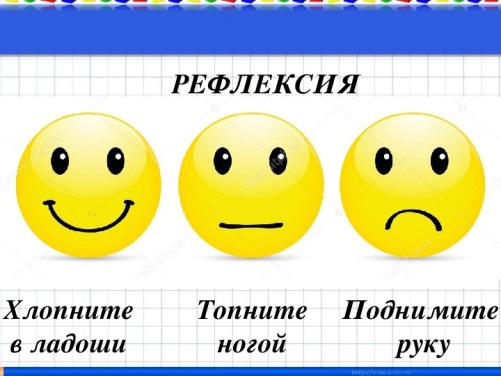 - Оценки за урок получает ___, за активную работу на уроке. Отлично, спасибо вам за внимание, урок окончен.Отвечают на вопросы, подводят итоги урока. Выполняют требования учителя.- Письменное умножение многозначного числа на однозначное в пределах 100 000- Переместительное, распределительное.-Также, как и трехзначные.-Добавился новый разряд – тысячиПр.: Умение анализировать и применять полученную информацию. Формирование осознания важности полученной информации в ходе урока и её последующем применении в различных сферах жизнедеятельностиР: оценивание собственной работы, адекватно воспринимать информацию, содержащую оценочный характер Л: Формирование нравственно-этической ориентации обучающихся. Формирование умения излагать свое мнение и аргументировать свою точку зрения